总体结果4年级数学测试结果体现学生在多大程度上掌握了与8个基本要素相关的40项技能。2023年春季学期，[学生姓名]已掌握这40项技能中的__项。总体而言，[学生姓名]对数学的掌握程度在四个成绩类别中属于____：____。[学生姓名]已经掌握和尚未掌握的具体技能参见[学生姓名]学习概况。初学水平	接近目标达到目标	高级水平领域条形图按领域概括已掌握技能所占的百分比。由于每个标准有不同层次的内容，因此，并非所有学生都参加了所有技能测试。M.C1.1: 理解数字结构（计数、位值、分数）。__%掌握了5项技能中的_项M.C1.3: 使用简单的算术运算准确而有效地计算__%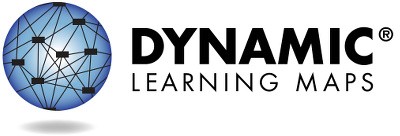 第1页，共2页如想了解更多信息（包括资源），请访问https://dynamiclearningmaps.org/states。版权所有©堪萨斯大学。保留一切权利。仅用于教育目的。未经许可，不得用于商业或其他目的。 “动态学习地图”是堪萨斯大学的商标。学业概况（续）M.C2.1: 理解和使用二维和三维形状的几何属性M.C3.1: 理解和使用测量原则和测量单位__%掌握了5项技能中的_项__%掌握了15项技能中的_项M.C2.2: 求解涉及面积、周长和体积的问题M.C4.2: 理解规律和函数思维__%+未评估该领域的任何要素如想更多了解[学生姓名]在这些领域内每个基本要素方面的表现，请查看学习概况。如想了解更多信息（包括资源），请访问https://dynamiclearningmaps.org/states。	第2页，共2页[学生姓名]在4年级数学基本要素方面的表现总结如下。这些信息基于[学生姓名]在2023年春季学期参加的所有“动态学习地图”
(DLM)测试。对[学生姓名]评估了4年级8个基本要素中的__个、6个领域中的__个。评估中体现出来的知识掌握程度意味着已掌握基本要素中先前学习过的所有知识。本表格描述了您的孩子在评估中表现出的技能，以及这些技能与年级期望值的对比情况。今年掌握的程度没有证据表明对该基本要素的掌握情况未针对基本要素进行测试第1页，共2页本报告旨在为教学规划过程提供证据。结果仅基于年终春季学期评估的答题情况。因为您的孩子在不同环境中可能会展示出不同的知识和技能程度，所以这里显示的评估成绩可能不完全代表您孩子的知识和技能。如想了解更多信息（包括资源），请访问https://dynamiclearningmaps.org/states。版权所有©堪萨斯大学。保留一切权利。仅用于教育目的。未经许可，不得用于商业或其他目的。“动态学习地图”是堪萨斯大学的商标。今年掌握的程度没有证据表明对该基本要素的掌握情况未针对基本要素进行测试第2页，共2页如想了解更多信息（包括资源），请访问https://dynamiclearningmaps.org/states。估算出来的掌握程度估算出来的掌握程度估算出来的掌握程度估算出来的掌握程度估算出来的掌握程度估算出来的掌握程度估算出来的掌握程度领域基本要素1234（目标）5M.C1.1M.EE.4.NF.1-2认识分离性和整体性将熟悉的形状分成两部分或更多部分将熟悉的形状分成两等分或更多等分识别面积模型上的二分之一和四分之一识别面积模型上的二分之几和四分之几M.C1.3M.EE.4.NBT.4认识分离性、集合和子集合并和划分集合；计算集合中的对象0-20以内的加减法100以内的加减法求解加法或减法文字问题M.C2.1M.EE.4.MD.6认识属性；认识相同和不同的物体认识相同或不同的数额认识更多或更少的数额直接比较两个角使用直接比较法将三个或更多的角排序M.C2.2M.EE.4.MD.3认识分离性；认识到部分认识包含关系解释单位正方形和面积通过数算单位正方形和拼图来计算面积解决涉及长方形面积的文字问题估算出来的掌握程度估算出来的掌握程度估算出来的掌握程度估算出来的掌握程度估算出来的掌握程度估算出来的掌握程度估算出来的掌握程度领域基本要素1234（目标）5M.C3.1M.EE.4.MD.2.a关注人或物体，认识不同的人或物体。认识物体的可测量属性认识数字时钟的小时和分钟以及模拟钟的两根指针用模拟或数字时钟看已经几点了看时间（精确到最近的半小时和1/4小时）M.C3.1M.EE.4.MD.2.b认识相同的物体和不同的物体比较两个物体的重量和体积使用非正式单位测定重量和体积使用正式单位测量重量（盎司/磅）和体积（立方）使用正式单位估算重量（盎司/磅）和体积（立方）M.C3.1M.EE.4.MD.2.d关注物体、人或任务认识属性值认识硬币或美元钞票认识基本钱币的名称和面值说明硬币相对于其他硬币的价值M.C4.2M.EE.4.OA.5认识属性并将物体排列成对认识自然界和日常生活中的规律识别符号/图画模式和核心单元认识重复模式中的核心单元扩展图画或符号模式